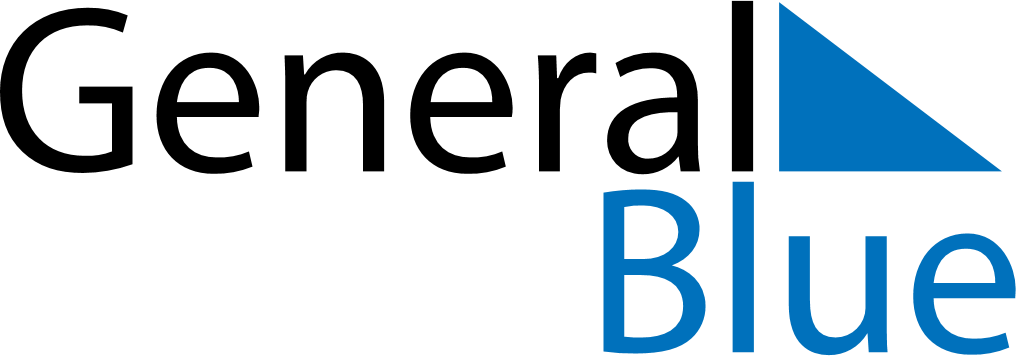 August 2024August 2024August 2024August 2024August 2024August 2024Gubin, Lubusz, PolandGubin, Lubusz, PolandGubin, Lubusz, PolandGubin, Lubusz, PolandGubin, Lubusz, PolandGubin, Lubusz, PolandSunday Monday Tuesday Wednesday Thursday Friday Saturday 1 2 3 Sunrise: 5:23 AM Sunset: 8:51 PM Daylight: 15 hours and 28 minutes. Sunrise: 5:24 AM Sunset: 8:49 PM Daylight: 15 hours and 24 minutes. Sunrise: 5:26 AM Sunset: 8:48 PM Daylight: 15 hours and 21 minutes. 4 5 6 7 8 9 10 Sunrise: 5:28 AM Sunset: 8:46 PM Daylight: 15 hours and 18 minutes. Sunrise: 5:29 AM Sunset: 8:44 PM Daylight: 15 hours and 14 minutes. Sunrise: 5:31 AM Sunset: 8:42 PM Daylight: 15 hours and 11 minutes. Sunrise: 5:32 AM Sunset: 8:40 PM Daylight: 15 hours and 8 minutes. Sunrise: 5:34 AM Sunset: 8:39 PM Daylight: 15 hours and 4 minutes. Sunrise: 5:35 AM Sunset: 8:37 PM Daylight: 15 hours and 1 minute. Sunrise: 5:37 AM Sunset: 8:35 PM Daylight: 14 hours and 57 minutes. 11 12 13 14 15 16 17 Sunrise: 5:39 AM Sunset: 8:33 PM Daylight: 14 hours and 54 minutes. Sunrise: 5:40 AM Sunset: 8:31 PM Daylight: 14 hours and 50 minutes. Sunrise: 5:42 AM Sunset: 8:29 PM Daylight: 14 hours and 47 minutes. Sunrise: 5:44 AM Sunset: 8:27 PM Daylight: 14 hours and 43 minutes. Sunrise: 5:45 AM Sunset: 8:25 PM Daylight: 14 hours and 39 minutes. Sunrise: 5:47 AM Sunset: 8:23 PM Daylight: 14 hours and 36 minutes. Sunrise: 5:48 AM Sunset: 8:21 PM Daylight: 14 hours and 32 minutes. 18 19 20 21 22 23 24 Sunrise: 5:50 AM Sunset: 8:19 PM Daylight: 14 hours and 28 minutes. Sunrise: 5:52 AM Sunset: 8:17 PM Daylight: 14 hours and 25 minutes. Sunrise: 5:53 AM Sunset: 8:15 PM Daylight: 14 hours and 21 minutes. Sunrise: 5:55 AM Sunset: 8:13 PM Daylight: 14 hours and 17 minutes. Sunrise: 5:56 AM Sunset: 8:10 PM Daylight: 14 hours and 14 minutes. Sunrise: 5:58 AM Sunset: 8:08 PM Daylight: 14 hours and 10 minutes. Sunrise: 6:00 AM Sunset: 8:06 PM Daylight: 14 hours and 6 minutes. 25 26 27 28 29 30 31 Sunrise: 6:01 AM Sunset: 8:04 PM Daylight: 14 hours and 2 minutes. Sunrise: 6:03 AM Sunset: 8:02 PM Daylight: 13 hours and 58 minutes. Sunrise: 6:05 AM Sunset: 8:00 PM Daylight: 13 hours and 55 minutes. Sunrise: 6:06 AM Sunset: 7:57 PM Daylight: 13 hours and 51 minutes. Sunrise: 6:08 AM Sunset: 7:55 PM Daylight: 13 hours and 47 minutes. Sunrise: 6:09 AM Sunset: 7:53 PM Daylight: 13 hours and 43 minutes. Sunrise: 6:11 AM Sunset: 7:51 PM Daylight: 13 hours and 39 minutes. 